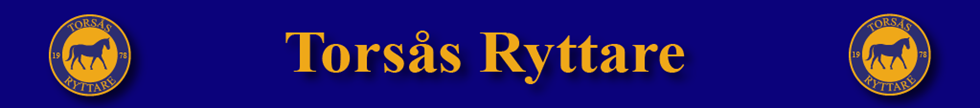 StyrelsemöteTorsås Ryttare 832401-1397, onsdagen den 7 december 2022
kl 18.15-19.30 i klubbhusetNärvarande: Jessica Bäck, Marie Björkström, Nellie Björkström Kristina Strand, Anna Myrén, Annica Larsson, Carina Waax Eliasson, Stine AppelqvistEj närvarande: Fanny Martinsson, Sofia Svensson,  Mötet öppnas
Stine utsågs till sekreterare för mötet.
Jessica utsågs till justerare för mötesprotokollet.
Dagordningen godkändes.
Godkännande av föregående protokoll. 
EkonomiBudgeten gicks igenom. Beslutas att satsa 16 000 kr på att ”kitta” dem som tävlar för oss. 
RapporterTävlingssektionenAnsökt om tvådagars ponnycup på våren 15-16 april samt hösthoppet ponny 10 sep. Höstdressyr 30 sep. Planerar även P&J. Jobbar med sponsring av rosetter.KioskenCarina lämnar huvudansvaret för kiosken men kan hjälpa till framöver. Pernilla Hallström tar över ansvaret. Betalkortet ska ändras.BronInget att rapporteraInhyrda
Stabilt grupp. AnläggningssektionenSolcellerna är monterade och vi inväntar påkoppling med Kraftringen. Vi fick 30 000 i stöd från Torsås kommun. Kristina rekvirerar pengarna från RF. Torbjörn var på underlagskurs i Vetlanda. 
Nytt topplager behöver in i ridhuset, men först måste det planas ut och ”nollställas”.Översyn över hagarna på framsidan. Grupp behöver titta på detta, med deltagare från tävlingssektionen och inhyrda. Jessica är sammankallande för denna grupp. Gruppen tar fram förslag till styrelsen. UngdomssektionenHar inte hänt så mycket men man anordnar en liten julhoppning lördag den 10 dec.
Svårt att få engagemang.  
Övriga frågor-Kristina var på kommunens föreningsträff. 
- Hemsidan, arbetet pågår. Sidan finns nu upplagd och ska fyllas med information.  Stine har kontakt med Sarah Ejermark. 
Info-adressen måste ställas om när ny ordförande har valts.  Årsmötet hålls 19 februari kl 17:00. Anna lägger på hemsidan och delar på fb. Handlingarna ska ut senast 10 dagar innan. Nästa möte hålls 25 januari 18:15 och till de mötet bjuds Pernilla Johansson i valberedningen in. Mötet avslutas._________________________________
      Stine Breum Appelqvist, sekreterare_________________________________	______________________________Anna Myrén, ordförande		Jessica Bäck, justerare